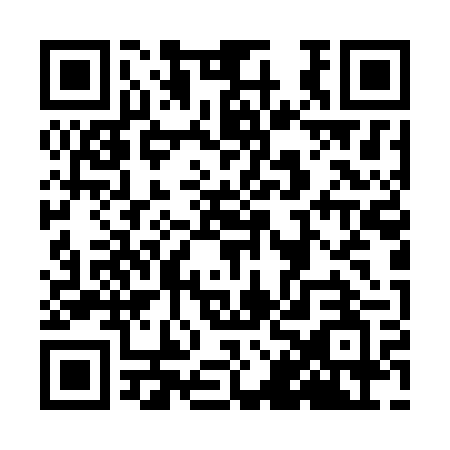 Prayer times for Paredes da Beira, PortugalWed 1 May 2024 - Fri 31 May 2024High Latitude Method: Angle Based RulePrayer Calculation Method: Muslim World LeagueAsar Calculation Method: HanafiPrayer times provided by https://www.salahtimes.comDateDayFajrSunriseDhuhrAsrMaghribIsha1Wed4:416:271:276:238:2710:072Thu4:396:261:276:248:2810:083Fri4:386:251:276:248:2910:104Sat4:366:241:276:258:3010:115Sun4:346:221:276:258:3110:136Mon4:326:211:266:268:3210:147Tue4:316:201:266:278:3310:168Wed4:296:191:266:278:3410:179Thu4:276:181:266:288:3510:1910Fri4:266:171:266:288:3710:2011Sat4:246:161:266:298:3810:2212Sun4:226:151:266:308:3910:2313Mon4:216:131:266:308:4010:2514Tue4:196:131:266:318:4110:2615Wed4:186:121:266:318:4110:2816Thu4:166:111:266:328:4210:2917Fri4:156:101:266:328:4310:3118Sat4:136:091:266:338:4410:3219Sun4:126:081:266:338:4510:3420Mon4:106:071:266:348:4610:3521Tue4:096:061:276:358:4710:3722Wed4:086:061:276:358:4810:3823Thu4:066:051:276:368:4910:3924Fri4:056:041:276:368:5010:4125Sat4:046:031:276:378:5110:4226Sun4:036:031:276:378:5210:4327Mon4:026:021:276:388:5210:4528Tue4:016:021:276:388:5310:4629Wed3:596:011:276:398:5410:4730Thu3:586:011:286:398:5510:4831Fri3:576:001:286:408:5610:50